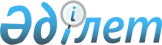 О некоторых вопросах дальнейшего расширения порта Актау в северном направленииПостановление Правительства Республики Казахстан от 27 февраля 2007 года N 152

      В целях дальнейшего расширения порта Актау в северном направлении Правительство Республики Казахстан ПОСТАНОВЛЯЕТ:

      1. Акиму Мангыстауской области по согласованию с Министерством сельского хозяйства Республики Казахстан в установленном законодательством порядке обеспечить предоставление Республиканскому государственному предприятию "Актауский международный морской торговый порт" во временное возмездное землепользование сроком на 49 (сорок девять) лет земельного участка из земель водного фонда общей площадью 34,2 гектаров на следующих условиях:

      1) без права передачи земельного участка в залог и принятия нанимателем любых мер и решений, влекущих за собой фактическое отчуждение земельного участка; 

      2) обеспечения охраны природных ресурсов и окружающей среды в соответствии с действующим законодательством.

      Сноска. Пункт 1 с изменением, внесенным постановлением Правительства РК от 06.09.2011 № 1021.

      2. Министерству транспорта и коммуникаций Республики Казахстан, Министерству сельского хозяйства Республики Казахстан, акиму Мангистауской области принять иные меры, вытекающие из настоящего постановления. 

      3. Признать утратившим силу: 

      1) постановление Правительства Республики Казахстан от 13 сентября 2005 года N 916 "Некоторые вопросы строительства второй очереди Актауского международного морского торгового порта"; 

      2) постановление Правительства Республики Казахстан от 22 июня 2006 года N 573 "О внесении дополнения в постановление Правительства Республики Казахстан от 13 сентября  

2005 года N 916".

      4. Настоящее постановление вводится в действие со дня подписания.       Премьер-Министр

      Республики Казахстан
					© 2012. РГП на ПХВ «Институт законодательства и правовой информации Республики Казахстан» Министерства юстиции Республики Казахстан
				